Komisarz wyborczy II w  Nowym Sączuza pośrednictwem Urzędu Miasta w Suchej Beskidzkiejul. Mickiewicza 19, 34-200 Sucha BeskidzkaZGŁOSZENIE ZAMIARU GŁOSOWANIA KORESPONDENCYJNEGO w krajuW WYBORACH PREZYDENTA RZECZYPOSPOLITEJ POLSKIEJ ZARZĄDZONYCH na dzień 28 czerwca 2020 r.TAK     NIE      Proszę o dostarczenie pakietu wyborczego do drzwi lokalu,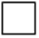 				 którego adres został wskazany w zgłoszeniu				(dotyczy wyłącznie wyborców niepełnosprawnych)TAK     NIE      Proszę o dołączenie do pakietu wyborczego nakładki na kartę				 do głosowania sporządzonej w alfabecie Braille’a				(dotyczy wyłącznie wyborców niepełnosprawnych)……….…………………………...,dnia…………………………                               …….………………………………..                 (miejscowość)                                                     (data)                                                                                  (podpis wyborcy)NazwiskoImię (Imiona)Imię ojcaData urodzeniaNr ewidencyjny PESELADRES, na który ma być wysłanypakiet wyborczy,lubwskazanie, że zostanie on ODEBRANY OSOBIŚCIE przez wyborcęw Urzędzie MiejskimNumer telefonu do kontaktuAdres e-mail